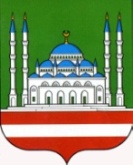 ДЕПАРТАМЕНТ КУЛЬТУРЫМЭРИИ ГОРОДА ГРОЗНОГОМБУ АНСАМБЛЬ ПЕСНИ  «СТОЛИЦА» г.ГРОЗНОГОул. пр. А.А.Кадырова, 39, г. Грозный, Чеченская Республика, 364021Тел.: 8(928) 899-92-15http://depcult95.ru, e-mail: stolica_mz@mail.ruОКПО 66587337, ОГРН 1102031004448ИНН/КПП 2014004048/201401001СОЬЛЖА-Г1АЛИН МЭРИНКУЛЬТУРАН ДЕПАРТАМЕНТИЛЛИЙН   АНСАМБЛЬ «СТОЛИЦА» СОЬЛЖА-Г1АЛИН МБУСольжа-Г1ала, А.А. Кадыровнц1арах пр., 39,Нохчийн Республика, 364021Тел.: 8(928) 899-92-15http://depcult95.ru, e-mail: stolica_mz@mail.ruОКПО 66587337, ОГРН 1102031004448ИНН/КПП 2014004048/201401001НачальникуДепартамента культуры Мэрии г. Грозный	М.С-М. АмаевойОтчето работе Ансамбля песни «Столица»за август 2018 г.Мероприятия по Единой концепции духовно – нравственного и патриотического воспитания молодежи         23 августа в 11-00 ч. в ДК им. Ш. Эдисултанова, состоялся тематический вечер памяти, посвященный 67-летию со дня рождения Первого Президента ЧР, Героя России А.А. Кадырова. Мероприятие посетил заместитель мэра г. Грозного Х.Бурсагов и другие официальные лица. В ходе мероприятия, артисты представили концертную программу, состоящую из патриотических композици, нашидов и назмов. В мероприятии приняли участие 3 солиста Ансамбля песни «Столица». Количество участников - 3 чел., количество зрителей - 100 чел.
Внеплановые:  15 августа в 18:00 ч. В здании Государственного ансамбля танца «Вайнах» состоялась торжественная церемония вступления учащихся общеобразовательных учреждений столицы в Единую детско-юношевскую организацию «Юные кадыровцы». Мероприятие сопровождалось концертной программой, в которой приняли участие солисты Ансамбля песни «Столица».Количество участников – 3 чел., количество зрителей – 200 чел.         23 августа в 15-00 ч. в СК «Олимпийск», состоялось закрытие Х Международного турнира по боксу памяти Первого президента ЧР, А.А. Кадырова. Турнир собрал сильнейших спортсменов нашей страны, а также зарубежных стран. Мероприятие посетил Глава ЧР Р.Кадыров. В концертной программе, также, принял участие солист Ансамбля песни «Столица».Количество участников - 1 чел., количество зрителей - 200 чел..
               23 августа в 19-00 ч. в Цветочном парке состоялся Вечер нашидов, приуроченный памяти Первого президента ЧР, А.А. Кадырова. Проведение подобных вечеров в столице стало уже доброй традицией. Горожане собираются, чтобы послушать нашиды и приятно провести досуг. В мероприятии принял участие солист Ансамбля песни «Столица».
Количество участников - 1 чел., количество зрителей - 100 чел.       25 августа в 8-00 ч. в г. Гудермес, состоялся экстремальный забег «Гонка героев». На этот раз участников стало еще больше, а забег – сложнее. Помимо соревнований для гостей работали точки питания с национальной кухней, спортивные и развлекательные активности, и конечно, концертная программа. В мероприятии принял участие солист Ансамбля песни «Столица».
 Количество участников - 1 чел., количество зрителей - 150 чел.
В августе 2018 г. в Ансамбле песни «Столица» прошло 5 мероприятий.Количество участников и зрителей   759 человек; (уч. – 9, зр. – 750)Директор                                                                                              И.М. МусхабовИсп.: Х.Б. Марзабекова8 (928) 641 24 60№На    №отНаименованиеколичество мероприятийколичество участниковКоличество зрителейДуховно-нравственное​воспитание​000Патриотическое воспитание13100Профилактика здорового образа жизни000Профилактика наркомании000Профилактика правонарушений000Профилактика терроризма и экстремизма000Внеплановые мероприятия46650ИТОГО59750​Конкурсы​---Участие в Республиканских конкурсах---Участие в Международных конкурсах---